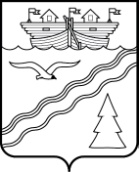 Поселковый Совет рабочего поселка Красные БакиКраснобаковского района Нижегородской области                                    Р Е Ш Е Н И ЕОт  25.11.2019 г.                                                                                       № 55Поселковый Совет РЕШИЛ:Внести в Решение поселкового Совета рабочего поселка Красные Баки Краснобаковского района Нижегородской области от 19.12.2018 г. № 63 «О бюджете рабочего поселка Красные Баки Краснобаковского района Нижегородской области на 2019 год» (с изменениями, внесенными решениями поселкового Совета рабочего поселка Красные Баки от 01.02.2019 г. № 1, от 21.02.2019 г. № 6, от 21.03.2019 г. № 10, от 25.04.2019 г. № 15, от 30.05.2019 г. № 21, от 08.08.2019 г. № 31, от 11.09.2019 г. № 41, от 18.10.2019 г. №50, от 14.11.2019 г. №53) следующие изменения:        1) приложение 5 изложить в новой редакции:        Распределение бюджетных ассигнований  по разделам иподразделам, целевым статьям и видам расходовклассификации расходов бюджета  (тыс. рублей)    2) приложение 6 изложить в новой редакции:Ведомственная структура расходов бюджета р.п.Красные Бакина 2019год(тыс. рублей)                                                            3)  Настоящее решение вступает в силу со дня его подписания.       4) Настоящее решение подлежит обнародованию путем размещения на стенде информации в здании Администрации рабочего поселка Красные Баки, на официальном сайте Администрации рабочего поселка Красные Баки в сети Интернет.Глава местного самоуправленияр.п. Красные Баки 		  	      				      Ю.В.СувороваО внесении изменений в Решение поселкового Совета рабочего поселка Красные Баки Краснобаковского района Нижегородской области от 19.12.2018г. № 63 «О бюджете рабочего поселка Красные Баки Краснобаковского района Нижегородской области на 2019 год»НаименованиеКод бюджетной классификацииКод бюджетной классификацииКод бюджетной классификацииКод бюджетной классификацииСуммаНаименованиеРазделПодразделЦелеваястатьярасходовВидрасходовСуммаОбщегосударственные вопросы010000 0 0000000 0003 599,9Функционирование Правительства Российской Федерации, высших исполнительных органов государственной власти субъектов Российской федерации, местных администраций 010400 0 00 00000 0003 597,4Непрограммные расходы010477 0 00 000000003 597,4Непрограммное направление деятельности0104 77 7 00 000000003 597,4Содержание аппарата управления010477 7 01 000000003 597,4Расходы на обеспечение органов местного самоуправления010477 7 01 001900002 803,3Расходы на выплаты персоналу в целях обеспечения выполнения функций государственными (муниципальными)  органами, казенными учреждениями, органами управления государственными внебюджетными фондами010477 7 01 001901002 260,9Закупка товаров, работ и услуг для обеспечения государственных (муниципальных) нужд010477 7 01 00190200542,0Иные бюджетные ассигнования010477 7 01 001908000,4Глава местной администрации (исполнительно-распорядительного органа муниципального образования)010477 7 01 08000000794,1Расходы на выплаты персоналу в целях обеспечения выполнения функций государственными (муниципальными)  органами, казенными учреждениями, органами управления государственными внебюджетными фондами010477 7 01 08000100794,1Резервные фонды011100 0 00 000000002,5Непрограммные расходы011177 0 00 000000002,5Непрограммное направление деятельности0111 77 7 00 000000002,5Прочие непрограммные расходы011177 7 04 000000002,5Резервные фонды местных администраций011177 7 04 050000002,5Иные бюджетные ассигнования011177 7 04 050008002,5Национальная безопасность и правоохранительная деятельность030000 0 00 00000000680,4Обеспечение пожарной безопасности031000 0 00 00000000680,4Непрограммные расходы031077 0 00 00000000680,4Непрограммное направление деятельности031077 7 00 00000000680,4Муниципальные учреждения031077 7 02 00000000680,4Расходы на обеспечение деятельности муниципальных учреждений031077 7 02 00590000680,4Расходы на выплаты персоналу в целях обеспечения выполнения функций государственными (муниципальными) органами, казенными учреждениями, органами управления государственными внебюджетными фондами031077 7 02 00590100630,0Закупка товаров, работ и услуг для обеспечения государственных (муниципальных) нужд031077 7 02 0059020050,4Национальная экономика040000 0 00 000000005 212,7Общеэкономические вопросы040100 0 00 0000000058,7Муниципальная программа «Содействие занятости населения Краснобаковского района Нижегородской области на 2015-2020 годы»040107 0 00 0000000058,7Подпрограмма «Организация и проведение общественных оплачиваемых работ»040107 1 00 0000000058,7Обеспечение дополнительной социальной поддержки безработных граждан и граждан ищущих работу040107 1 01 0000000058,7Мероприятия по содействию занятости населения040107 1 01 2129000058,7Закупка товаров, работ и услуг для обеспечения государственных (муниципальных) нужд040107 1 01 2129020058,7Дорожное хозяйство (дорожные фонды)040900 0 00 000000004 431,6Непрограммные расходы040977 0 00 000000004 431,6Непрограммное направление деятельности040977 7 00 000000004 431,6Прочие непрограммные расходы040977 7 04 000000002 146,6Строительство, содержание, ремонт и капитальный ремонт автомобильных дорог общего пользования местного значения 040977 7 04 020300002 146,6Закупка товаров, работ и услуг для обеспечения государственных (муниципальных) нужд040977 7 04 020302002 146,6Межбюджетные трансферты бюджетам поселений Краснобаковского района, передаваемые в рамках непрограммных расходов040977 7 05 000000002 285,0Расходы на проведение мероприятий по реализации проекта по поддержке местных инициатив  за счет средств областного бюджета040977 7 05 S26000001 371,0Закупка товаров, работ и услуг для обеспечения государственных (муниципальных) нужд040977 7 05 S26002001 371,0Расходы на проведение мероприятий по реализации проекта по поддержке местных инициатив040977 7 05 S2600000914,0Закупка товаров, работ и услуг для обеспечения государственных (муниципальных) нужд040977 7 05 S2600200914,0Другие вопросы в области национальной экономики041200 0 00 00000000722,4Непрограмные расходы041277 0 00 00000000722,4Непрограмное направление деятельности041277 7 00 00000000722,4Прочие непрограммные расходы041277 7 04 00000000722,4Реализация мероприятий, направленных на повышение эффективности управления муниципальным имуществом041277 7 04 29010000412,8Закупка товаров, работ и услуг для обеспечения государственных (муниципальных) нужд041277 7 04 29010200412,8Реализация мероприятий, в области строительства, архитектуры и градостроительства041277 7 04 95090000309,6Закупка товаров, работ и услуг для обеспечения государственных (муниципальных) нужд041277 7 04 95090200309,6Жилищно-коммунальное хозяйство050000 0 00 0000000018 879,0Жилищное хозяйство050100 0 00 000000001 785,3Непрограммные расходы050177 0 00 000000001 785,3Непрограмное направление деятельности050177 7 00 000000001 785,3Прочие непрограммные расходы050177 7 04 00000000485,3Капитальный ремонт жилищного фонда050177 7 04 02000000395,6Закупка товаров, работ и услуг для обеспечения государственных (муниципальных) нужд050177 7 04 02000200395,6Прочие мероприятия в области жилищного хозяйства050177 7 04 2870000050,0Закупка товаров, работ и услуг для обеспечения государственных (муниципальных) нужд050177 7 04 2870020050,0Реализация мероприятий, направленных на повышение эффективности управления муниципальным имуществом050177 7 04 2901000039,7Закупка товаров, работ и услуг для обеспечения государственных (муниципальных) нужд050177 7 04 2901020039,7Межбюджетные трансферты бюджетам поселений Краснобаковского района, передаваемые в рамках непрограммных расходов0501 77 7 05 000000001300,0Прочие мероприятия в области жилищного хозяйства050177 7 05 287000001 300,0Капитальные вложения в объекты государственной (муниципальной) собственности050177 7 05 287004001 300,0Коммунальное хозяйство050200 0 00 00000001 851,1Инвестиционная программа Краснобаковского района Нижегородской области на 2015-2020 годы050213 0 00 000000001 000,0Строительство, реконструкция, проектно-изыскательские работы по отрасли «Жилищно-коммунальное хозяйство»050213 0 02 000000001 000,0Строительство, реконструкция, проектно-изыскательские работы и разработка проектно-сметной документации объектов муниципальной собственности050213 0 02 010200001 000,0Капитальные вложения в объекты государственной (муниципальной) собственности050213 0 02 010204001 000,0Муниципальная программа «Улучшение экологической обстановки на территории Краснобаковского района Нижегородской области на 2015-2020 годы»050216 0 00 00000000664,8Подпрограмма "Развитие системы обращения с отходами производства и потребления, обеспечение безопасности сибиреязвенных захоронений"050216 3 00 00000000664,8Ликвидация свалок на территории Краснобаковского района050216 3 01 00000000664,8Расходы на разработку проектно-сметной документации по ликвидации свалок и объектов размещения отходов050216 3 01 22290000664,8Закупка товаров, работ и услуг для обеспечения государственных (муниципальных) нужд050216 3 01 22290200664,8Непрограммные расходы050277 0 00 00000000186,3Непрограммное направление деятельности050277 7 00 00000000186,3Межбюджетные трансферты бюджетам поселений Краснобаковского района, передаваемые в рамках непрограммных расходов050277 7 05 00000000186,3Прочие мероприятия в области коммунального хозяйства050277 7 05 29700000186,3Закупка товаров, работ и услуг для обеспечения государственных (муниципальных) нужд050277 7 05 29700200186,3Благоустройство050300 0 00 0000000015 242,6Муниципальная программа «Формирование современной городской среды на территории  Краснобаковского района на 2018-2022 годы»050318 0 00 000000005 240,6Подпрограмма "Благоустройство мест массового отдыха населения"050318 2 00 000000005 240,6Благоустройство муниципальных территорий общего пользования и мест массового отдыха населения050318 2 01 00000000529,0Прочие мероприятия в области благоустройства050318 2 01 25500000529,0Закупка товаров, работ и услуг для обеспечения государственных (муниципальных) нужд050318 2 01 25500200529,0Благоустройство муниципальных территорий общего пользования и мест массового отдыха населения050318 2 F2 000000004 711,6Расходы на поддержку государственных программ субъектов Российской Федерации и  муниципальных программ формирования городской среды за счет средств федерального бюджета050318 2 F2 5555А0004 070,8Закупка товаров, работ и услуг для обеспечения государственных (муниципальных) нужд050318 2 F2 5555А2004 070,8Расходы на поддержку государственных программ субъектов Российской Федерации и  муниципальных программ формирования городской среды за счет средств областного бюджета050318 2 F2 5555А000169,6Закупка товаров, работ и услуг для обеспечения государственных (муниципальных) нужд050318 2 F2 5555А200169,6Расходы на поддержку государственных программ субъектов Российской Федерации и  муниципальных программ формирования городской среды за счет средств местного бюджета050318 2 F2 5555А000 471,2Закупка товаров, работ и услуг для обеспечения государственных (муниципальных) нужд050318 2 F2 5555А200 471,2Непрограммные расходы050377 0 00 0000000010 002,0Непрограммное направление деятельности050377 7 00 0000000010 002,0Прочие непрограммные расходы050377 7 04 000000008 754,8Уличное освещение050377 7 04 251000002 286,0Закупка товаров, работ и услуг для обеспечения государственных (муниципальных) нужд050377 7 04 251002002 286,0Озеленение территорий050377 7 04 2530000088,9Закупка товаров, работ и услуг для обеспечения государственных (муниципальных) нужд050377 7 04 2530020088,9Содержание мест захоронений0503777 04 2540000093,0Закупка товаров, работ и услуг для обеспечения государственных (муниципальных) нужд0503777 04 2540020093,0Прочие мероприятия в области благоустройства050377 7 04 255000006 286,9Закупка товаров, работ и услуг для обеспечения государственных (муниципальных) нужд050377 7 04 255002006 286,9Межбюджетные трансферты бюджетам поселений Краснобаковского района, передаваемые в рамках непрограммных расходов050377 7 05 00000000 1 247,2Прочие мероприятия в области благоустройства050377 7 05 25500000932,6Закупка товаров, работ и услуг для обеспечения государственных (муниципальных) нужд050377 7 05 25500200932,6Расходы на проведение мероприятий по реализации проекта по поддержке местных инициатив  за счет средств областного бюджета050377 7 05 S2600000188,8Закупка товаров, работ и услуг для обеспечения государственных (муниципальных) нужд050377 7 05 S2600200188,8Расходы на проведение мероприятий по реализации проекта по поддержке местных инициатив050377 7 05 S2600000125,8Закупка товаров, работ и услуг для обеспечения государственных (муниципальных) нужд050377 7 05 S2600200125,8Культура и кинематография080000 0 00 0000000013 154,4Культура080100 0 00 0000000010 330,7Муниципальная программа «Развитие культуры Краснобаковского района Нижегородской области на 2015-2020 годы»080105 0 00 0000000010 330,7Подпрограмма «Наследие»080105 2 00 0000000010 330,7Развитие самодеятельного художественного творчества080105 2 03 0000000010 330,7Расходы на обеспечение деятельности муниципальных домов культуры080105 2 03 4059000010 330,7Межбюджетные трансферты080105 2 03 4059050010 330,7Другие вопросы в области культуры, кинематографии080400 0 00 000000002 823,7Муниципальная программа «Развитие культуры Краснобаковского района Нижегородской области на 2015-2020 годы»080405 0 00 000000002 823,7Подпрограмма «Ресурсное обеспечение  муниципальной программы»080405 400 000000002 823,7Содержание учреждения хозяйственного обслуживания муниципальных учреждений культуры080405 402 000000002 823,7Расходы на обеспечение деятельности муниципальных учреждений080405 402 005900002 823,7Межбюджетные трансферты080405 402 005905002 823,7ИТОГО РАСХОДОВ41 526,4НаименованиеКод бюджетной классификацииКод бюджетной классификацииКод бюджетной классификацииКод бюджетной классификацииКод бюджетной классификацииСуммаНаименованиеГлаваРазделПодразделЦелеваяСтатьярасходовВидрасходовСуммаАдминистрация р.п. Красные Баки48741 526,4Общегосударственные вопросы010000 0 0000000 0003 599,9Функционирование Правительства Российской Федерации, высших исполнительных органов государственной власти субъектов Российской федерации, местных администраций 010400 0 00 00000 0003 597,4Непрограммные расходы010477 0 00 000000003 597,4Непрограммное направление деятельности0104 77 7 00 000000003 597,4Содержание аппарата управления010477 7 01 000000003 597,4Расходы на обеспечение органов местного самоуправления010477 7 01 001900002 803,3Расходы на выплаты персоналу в целях обеспечения выполнения функций государственными (муниципальными)  органами, казенными учреждениями, органами управления государственными внебюджетными фондами010477 7 01 001901002 260,9Закупка товаров, работ и услуг для обеспечения государственных (муниципальных) нужд010477 7 01 00190200542,0Иные бюджетные ассигнования010477 7 01 001908000,4Глава местной администрации (исполнительно-распорядительного органа муниципального образования)010477 7 01 08000000794,1Расходы на выплаты персоналу в целях обеспечения выполнения функций государственными (муниципальными)  органами, казенными учреждениями, органами управления государственными внебюджетными фондами010477 7 01 08000100794,1Резервные фонды011100 0 00 000000002,5Непрограммные расходы011177 0 00 000000002,5Непрограммное направление деятельности0111 77 7 00 000000002,5Прочие непрограммные расходы011177 7 04 000000002,5Резервные фонды местных администраций011177 7 04 050000002,5Иные бюджетные ассигнования011177 7 04 050008002,5Национальная безопасность и правоохранительная деятельность030000 0 00 00000000680,4Обеспечение пожарной безопасности031000 0 00 00000000680,4Непрограммные расходы031077 0 00 00000000680,4Непрограммное направление деятельности031077 7 00 00000000680,4Муниципальные учреждения031077 7 02 00000000680,4Расходы на обеспечение деятельности муниципальных учреждений031077 7 02 00590000680,4Расходы на выплаты персоналу в целях обеспечения выполнения функций государственными (муниципальными) органами, казенными учреждениями, органами управления государственными внебюджетными фондами031077 7 02 00590100630,0Закупка товаров, работ и услуг для обеспечения государственных (муниципальных) нужд031077 7 02 0059020050,4Национальная экономика040000 0 00 000000005 212,7Общеэкономические вопросы040100 0 00 0000000058,7Муниципальная программа «Содействие занятости населения Краснобаковского района Нижегородской области на 2015-2020 годы»040107 0 00 0000000058,7Подпрограмма «Организация и проведение общественных оплачиваемых работ»040107 1 00 0000000058,7Обеспечение дополнительной социальной поддержки безработных граждан и граждан ищущих работу040107 1 01 0000000058,7Мероприятия по содействию занятости населения040107 1 01 2129000058,7Закупка товаров, работ и услуг для обеспечения государственных (муниципальных) нужд040107 1 01 2129020058,7Дорожное хозяйство (дорожные фонды)040900 0 00 000000004 431,6Непрограммные расходы040977 0 00 000000004 431,6Непрограммное направление деятельности040977 7 00 000000004 431,6Прочие непрограммные расходы040977 7 04 000000002 146,6Строительство, содержание, ремонт и капитальный ремонт автомобильных дорог общего пользования местного значения 040977 7 04 020300002 146,6Закупка товаров, работ и услуг для обеспечения государственных (муниципальных) нужд040977 7 04 020302002 146,6Межбюджетные трансферты бюджетам поселений Краснобаковского района, передаваемые в рамках непрограммных расходов040977 7 05 000000002 285,0Расходы на проведение мероприятий по реализации проекта по поддержке местных инициатив  за счет средств областного бюджета040977 7 05 S26000001 371,0Закупка товаров, работ и услуг для обеспечения государственных (муниципальных) нужд040977 7 05 S26002001 371,0Расходы на проведение мероприятий по реализации проекта по поддержке местных инициатив040977 7 05 S2600000914,0Закупка товаров, работ и услуг для обеспечения государственных (муниципальных) нужд040977 7 05 S2600200914,0Другие вопросы в области национальной экономики041200 0 00 00000000722,4Непрограмные расходы041277 0 00 00000000722,4Непрограмное направление деятельности041277 7 00 00000000722,4Прочие непрограммные расходы041277 7 04 00000000722,4Реализация мероприятий, направленных на повышение эффективности управления муниципальным имуществом041277 7 04 29010000412,8Закупка товаров, работ и услуг для обеспечения государственных (муниципальных) нужд041277 7 04 29010200412,8Реализация мероприятий, в области строительства, архитектуры и градостроительства041277 7 04 95090000309,6Закупка товаров, работ и услуг для обеспечения государственных (муниципальных) нужд041277 7 04 95090200309,6Жилищно-коммунальное хозяйство050000 0 00 0000000018 879,0Жилищное хозяйство050100 0 00 000000001 785,3Непрограммные расходы050177 0 00 000000001 785,3Непрограммное направление деятельности050177 7 00 000000001 785,3Прочие непрограммные расходы050177 7 04 00000000485,3Капитальный ремонт жилищного фонда05017 77 04 02000000395,6Закупка товаров, работ и услуг для обеспечения государственных (муниципальных) нужд05017 77 04 02000200395,6Прочие мероприятия в области жилищного хозяйства050177 7 04 2870000050,0Закупка товаров, работ и услуг для обеспечения государственных (муниципальных) нужд050177 7 04 2870020050,0Реализация мероприятий, направленных на повышение эффективности управления муниципальным имуществом050177 7 04 2901000039,7Закупка товаров, работ и услуг для обеспечения государственных (муниципальных) нужд050177 7 04 2901020039,7Межбюджетные трансферты бюджетам поселений Краснобаковского района, передаваемые в рамках непрограммных расходов050177 7 05 000000001 300,0Прочие мероприятия в области жилищного хозяйства05017 77 05 287000001 300,0Капитальные вложения в объекты государственной (муниципальной) собственности05017 77 05 287004001 300,0Коммунальное хозяйство050200 0 00 000000001 851,1Инвестиционная программа Краснобаковского района Нижегородской области на 2015-2020 годы050213 0 00 000000001 000,0Строительство, реконструкция, проектно-изыскательские работы по отрасли «Жилищно-коммунальное хозяйство»050213 0 02 000000001 000,0Строительство, реконструкция, проектно-изыскательские работы и разработка проектно-сметной документации объектов муниципальной собственности050213 0 02 010200001 000,0Капитальные вложения в объекты государственной (муниципальной) собственности050213 0 02 010204001 000,0Муниципальная программа «Улучшение экологической обстановки на территории Краснобаковского района Нижегородской области на 2015-2020 годы»050216 0 00 00000000664,8Подпрограмма "Развитие системы обращения с отходами производства и потребления, обеспечение безопасности сибиреязвенных захоронений"050216 3 00 00000000664,8Ликвидация свалок на территории Краснобаковского района050216 3 01 00000000664,8Расходы на разработку проектно-сметной документации по ликвидации свалок и объектов размещения отходов050216 3 01 22290000664,8Закупка товаров, работ и услуг для обеспечения государственных (муниципальных) нужд050216 3 01 22290200664,8Непрограммные расходы050277 0 00 00000000186,3Непрограмное направление деятельности050277 7 00 00000000186,3Межбюджетные трансферты бюджетам поселений Краснобаковского района, передаваемые в рамках непрограммных расходов050277 7 05 00000000186,3Прочие мероприятия в области коммунального хозяйства050277 7 05 29700000186,3Закупка товаров, работ и услуг для обеспечения государственных (муниципальных) нужд050277 7 05 29700200186,3Благоустройство050300 0 00 0000000015 242,6Муниципальная программа «Формирование современной городской среды на территории  Краснобаковского района на 2018-2022 годы»050318 0 00 000000005 240,6Подпрограмма "Благоустройство мест массового отдыха населения"050318 2 00 000000005 240,6Благоустройство муниципальных территорий общего пользования и мест массового отдыха населения050318 2 01 00000000529,0Прочие мероприятия в области благоустройства050318 2 01 25500000529,0Закупка товаров, работ и услуг для обеспечения государственных (муниципальных) нужд050318 2 01 25500200529,0Благоустройство муниципальных территорий общего пользования и мест массового отдыха населения050318 2 F2 000000004 711,6Расходы на поддержку государственных программ субъектов Российской Федерации и  муниципальных программ формирования городской среды за счет средств федерального бюджета050318 2 F2 5555А0004 070,8Закупка товаров, работ и услуг для обеспечения государственных (муниципальных) нужд050318 2 F2 5555А2004 070,8Расходы на поддержку государственных программ субъектов Российской Федерации и  муниципальных программ формирования городской среды за счет средств областного бюджета050318 2 F2 5555А000169,6Закупка товаров, работ и услуг для обеспечения государственных (муниципальных) нужд050318 2 F2 5555А200169,6Расходы на поддержку государственных программ субъектов Российской Федерации и  муниципальных программ формирования городской среды за счет средств местного бюджета050318 2 F2 5555А000471,2Закупка товаров, работ и услуг для обеспечения государственных (муниципальных) нужд050318 2 F2 5555А200471,2Непрограммные расходы050377 0 00 0000000010 002,0Непрограммное направление деятельности050377 7 00 0000000010 002,0Прочие непрограммные расходы050377 7 04 000000008 754,8Уличное освещение050377 7 04 251000002 286,0Закупка товаров, работ и услуг для обеспечения государственных (муниципальных) нужд050377 7 04 251002002 286,0Озеленение территорий050377 7 04 2530000088,9Закупка товаров, работ и услуг для обеспечения государственных (муниципальных) нужд050377 7 04 2530020088,9Содержание мест захоронений0503777 04 2540000093,0Закупка товаров, работ и услуг для обеспечения государственных (муниципальных) нужд0503777 04 2540020093,0Прочие мероприятия в области благоустройства050377 7 04 255000006 286,9Закупка товаров, работ и услуг для обеспечения государственных (муниципальных) нужд050377 7 04 255002006 286,9Межбюджетные трансферты бюджетам поселений Краснобаковского района, передаваемые в рамках непрограммных расходов050377 7 05 00000000 1 247,2Прочие мероприятия в области благоустройства050377 7 05 25500000932,6Закупка товаров, работ и услуг для обеспечения государственных (муниципальных) нужд050377 7 05 25500200932,6Расходы на проведение мероприятий по реализации проекта по поддержке местных инициатив  за счет средств областного бюджета050377 7 05 S2600000188,8Закупка товаров, работ и услуг для обеспечения государственных (муниципальных) нужд050377 7 05 S2600200188,8Расходы на проведение мероприятий по реализации проекта по поддержке местных инициатив050377 7 05 S2600000125,8Закупка товаров, работ и услуг для обеспечения государственных (муниципальных) нужд050377 7 05 S2600200125,8Культура и кинематография080000 0 00 0000000013 154,4Культура080100 0 00 0000000010 330,7Муниципальная программа «Развитие культуры Краснобаковского района Нижегородской области на 2015-2020 годы»080105 0 00 0000000010 330,7Подпрограмма «Наследие»080105 2 00 0000000010 330,7Развитие самодеятельного художественного творчества080105 2 03 0000000010 330,7Расходы на обеспечение деятельности муниципальных домов культуры080105 2 03 4059000010 330,7Межбюджетные трансферты080105 2 03 4059050010 330,7Другие вопросы в области культуры, кинематографии080400 0 00 000000002 823,7Муниципальная программа «Развитие культуры Краснобаковского района Нижегородской области на 2015-2020 годы»080405 0 00 000000002 823,7Подпрограмма «Ресурсное обеспечение  муниципальной программы»080405 400 000000002 823,7Содержание учреждения хозяйственного обслуживания муниципальных учреждений культуры080405 402 000000002 823,7Расходы на обеспечение деятельности муниципальных учреждений080405 402 005900002 823,7Межбюджетные трансферты080405 402 005905002 823,7ИТОГО РАСХОДОВ41 526,4